UPPER TUSCARORA PRESBYTERIAN CHURCHSecond Sunday after EpiphanyJanuary 17, 2016REV. DARWIN GOSHORN __________                           PASTORPRELUDEWELCOME AND ANNOUNCEMENTSCALL TO WORSHIPL: 	The One who created us, formed and made us, calls to us.P: 	We are here to listen and respond.L: 	God has claimed us and named us beloved.P: 	We rejoice in this transforming identity.L: 	Touched by the Spirit, washed in the renewing water,    	and set aflame with God’s love,   	let us worship and praise our beloved God.PRAYER OF PRAISE AND ADORATION*OPENING HYMN	“Come, Thou Fount of Every Blessing”	#356SILENT CONFESSION & PRAYER OF CONFESSIONLoving God, it’s easy to feel superior to others, that our gifts make us better somehow. Center us in your love, that we may rejoice in the gifts of others. Ground us in your peace, that we may use your precious gifts to build a community of healing and hope, where justice is found, and where all walk in your ways. Amen.ASSURANCE OF PARDON*GLORIA PATRI     Glory be to the Father and to the Son and to the Holy 
Ghost; As it was in the beginning, is now and ever shall be, world without end. Amen. Amen.STATEMENT OF FAITH (Apostle’s Creed) I believe in God the Father Almighty, Maker of heaven and earth, and in Jesus Christ his only Son our Lord; who was conceived by the Holy Ghost, born of the virgin Mary, suffered under Pontius Pilate, was crucified, dead, and buried; he descended into hell; the third day he rose again from the dead; he ascended into heaven, and sitteth on the right hand of God the Father Almighty; from thence he shall come to judge the quick and the dead.  I believe in the Holy Ghost; the holy Catholic church; the communion of saints; the forgiveness of sins; the resurrection of the body; and the life everlasting.  Amen.PRAYER FOR ILLUMINATIONGod, our guide and helper: In the scriptures you have given us the resources to find the way of life you intend for us.  Now, by your Spirit’s faithfulness, enable us to understand this way without distortion, and to walk in it without timidity; through Jesus Christ our Savior.  Amen.TODAY’S SCRIPTURE READINGS    New Testament Lesson ~ 1 Corinthians 12:1-11Gospel Lesson ~ John 14:15-17, 25-26SERMON	Who Got the Best Gift?	Rev. Goshorn*HYMN OF THE DAY	“Holy Spirit, Truth Divine”	#321SHARING OF JOYS AND CONCERNSPASTORAL PRAYER AND THE LORD’S PRAYERPRESENTATION OF OUR TITHES AND OFFERINGS		*DOXOLOGYPraise God from Whom all blessings flow, Praise Him all creatures, here below; Praise Him above ye heavenly host, praise Father, Son and Holy Ghost. Amen. *PRAYER OF DEDICATION*CLOSING PRAYER*CLOSING HYMN	“Breathe On Me, Breath of God”	#316*BENEDICTION*POSTLUDE* - Please stand, if YOU are able All hymns are from the BLUE HymnalANNOUNCEMENTSUPCOMING GUEST PASTORS:  Rev. Paul Marsteller (January 24), Rev. Darwin Goshorn (January 31).THOUGHT FOR THE WEEKThomas Adams, English Clergyman (1583-1653): If thou will fly from God, the devil will lend thee both spurs and a horse.ON OUR PRAYER LIST:Doris Shelton 		Dick Wagner 	Sopheia AbrashoffFamily of Leon Yohn	Gary Ross	Janet Jaymes HornbakerDestiny Devlin		Gail Cresswell	Donna Varner BarneyJulie Price			Valerie Thomas 	Gail CorwellColton Scott		Danny Gipe 	Shaun Wolford Family of Sylvia Cisney			Family of Ralph SwarnerOUR SERVICE PERSONNELPhilip & Beth Locke 		Anthony Sheldon 	Todd YoutzyMaddie Atherton 		Shae Greenland 	Nathan ParsonsJohnathan St. Clair 	Matthew Fontenot 	Eric PattersonDonnie McAllen 		Zach Snyder 	Nathan Patterson			Kalib YohnUpper TuscaroraPresbyterian Church589 Brick Church RoadEast Waterford, PA  17021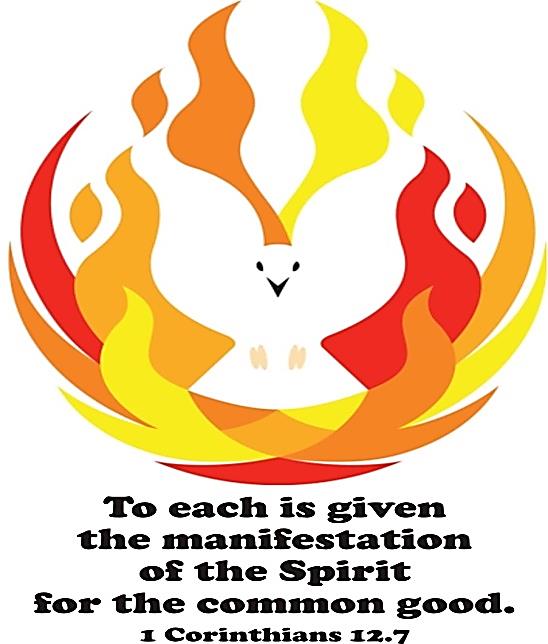 WELCOME!January 17, 2016Second Sunday after EpiphanyRev. Darwin Goshorn              Visiting Pastor